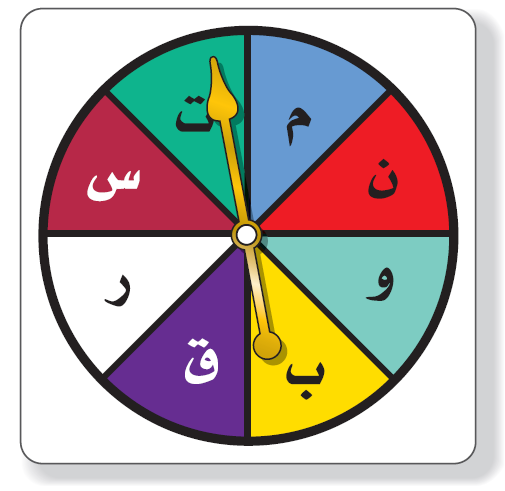 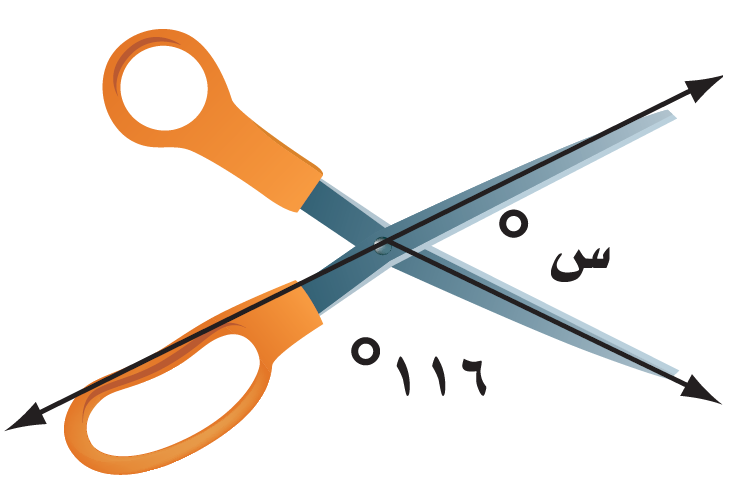 المملكة العربية السعوديةوزارة التعليمإدارة التعليم بمنطقة مكتب التعليم  متوسطة 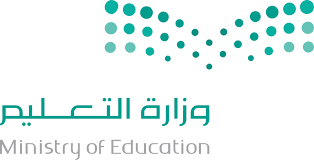 الصف : أول متوسطالمادة : رياضياتالزمن :  التاريخ :       /      /  اختبار منتصف الفصل الدراسي الثالثالاسم :                                                                                                                20 درجة السؤال الأول: اختر الإجابة الصحيحة لكل فقرة  السؤال الأول: اختر الإجابة الصحيحة لكل فقرة  السؤال الأول: اختر الإجابة الصحيحة لكل فقرة  السؤال الأول: اختر الإجابة الصحيحة لكل فقرة  السؤال الأول: اختر الإجابة الصحيحة لكل فقرة  السؤال الأول: اختر الإجابة الصحيحة لكل فقرة  السؤال الأول: اختر الإجابة الصحيحة لكل فقرة  السؤال الأول: اختر الإجابة الصحيحة لكل فقرة 10 درجات10 درجات10 درجات10 درجات1) ما احتمال الحصول على عدد أولي عند رمي مكعب أرقام مرة واحدة ؟1) ما احتمال الحصول على عدد أولي عند رمي مكعب أرقام مرة واحدة ؟1) ما احتمال الحصول على عدد أولي عند رمي مكعب أرقام مرة واحدة ؟1) ما احتمال الحصول على عدد أولي عند رمي مكعب أرقام مرة واحدة ؟1) ما احتمال الحصول على عدد أولي عند رمي مكعب أرقام مرة واحدة ؟1) ما احتمال الحصول على عدد أولي عند رمي مكعب أرقام مرة واحدة ؟1) ما احتمال الحصول على عدد أولي عند رمي مكعب أرقام مرة واحدة ؟1) ما احتمال الحصول على عدد أولي عند رمي مكعب أرقام مرة واحدة ؟1) ما احتمال الحصول على عدد أولي عند رمي مكعب أرقام مرة واحدة ؟1) ما احتمال الحصول على عدد أولي عند رمي مكعب أرقام مرة واحدة ؟أبجـد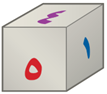 2) ما احتمال الحصول على عدد أصغر من 3 عند رمي مكعب أرقام مرة واحدة ؟2) ما احتمال الحصول على عدد أصغر من 3 عند رمي مكعب أرقام مرة واحدة ؟2) ما احتمال الحصول على عدد أصغر من 3 عند رمي مكعب أرقام مرة واحدة ؟2) ما احتمال الحصول على عدد أصغر من 3 عند رمي مكعب أرقام مرة واحدة ؟2) ما احتمال الحصول على عدد أصغر من 3 عند رمي مكعب أرقام مرة واحدة ؟2) ما احتمال الحصول على عدد أصغر من 3 عند رمي مكعب أرقام مرة واحدة ؟2) ما احتمال الحصول على عدد أصغر من 3 عند رمي مكعب أرقام مرة واحدة ؟2) ما احتمال الحصول على عدد أصغر من 3 عند رمي مكعب أرقام مرة واحدة ؟2) ما احتمال الحصول على عدد أصغر من 3 عند رمي مكعب أرقام مرة واحدة ؟2) ما احتمال الحصول على عدد أصغر من 3 عند رمي مكعب أرقام مرة واحدة ؟أبجـد3) قام معلم بتوزيع طلبة الصف الأول المتوسط على 6 مجموعات فما احتمال ألا تكون 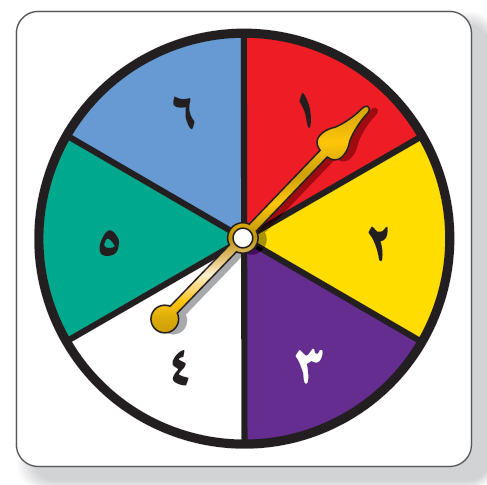     المجموعة الثالثة أو الرابعة تعرض نشاطها أولاً3) قام معلم بتوزيع طلبة الصف الأول المتوسط على 6 مجموعات فما احتمال ألا تكون     المجموعة الثالثة أو الرابعة تعرض نشاطها أولاً3) قام معلم بتوزيع طلبة الصف الأول المتوسط على 6 مجموعات فما احتمال ألا تكون     المجموعة الثالثة أو الرابعة تعرض نشاطها أولاً3) قام معلم بتوزيع طلبة الصف الأول المتوسط على 6 مجموعات فما احتمال ألا تكون     المجموعة الثالثة أو الرابعة تعرض نشاطها أولاً3) قام معلم بتوزيع طلبة الصف الأول المتوسط على 6 مجموعات فما احتمال ألا تكون     المجموعة الثالثة أو الرابعة تعرض نشاطها أولاً3) قام معلم بتوزيع طلبة الصف الأول المتوسط على 6 مجموعات فما احتمال ألا تكون     المجموعة الثالثة أو الرابعة تعرض نشاطها أولاً3) قام معلم بتوزيع طلبة الصف الأول المتوسط على 6 مجموعات فما احتمال ألا تكون     المجموعة الثالثة أو الرابعة تعرض نشاطها أولاً3) قام معلم بتوزيع طلبة الصف الأول المتوسط على 6 مجموعات فما احتمال ألا تكون     المجموعة الثالثة أو الرابعة تعرض نشاطها أولاً3) قام معلم بتوزيع طلبة الصف الأول المتوسط على 6 مجموعات فما احتمال ألا تكون     المجموعة الثالثة أو الرابعة تعرض نشاطها أولاً3) قام معلم بتوزيع طلبة الصف الأول المتوسط على 6 مجموعات فما احتمال ألا تكون     المجموعة الثالثة أو الرابعة تعرض نشاطها أولاًأبجـد4) وضع في كيس 7 كرات زرقاء و 5 كرات سوداء و 12 كرة حمراء و 6 كرات برتقالية      ثم سحبت كرة من الكيس عشوائيا ح ( ليست سوداء ) في أبسط صورة 4) وضع في كيس 7 كرات زرقاء و 5 كرات سوداء و 12 كرة حمراء و 6 كرات برتقالية      ثم سحبت كرة من الكيس عشوائيا ح ( ليست سوداء ) في أبسط صورة 4) وضع في كيس 7 كرات زرقاء و 5 كرات سوداء و 12 كرة حمراء و 6 كرات برتقالية      ثم سحبت كرة من الكيس عشوائيا ح ( ليست سوداء ) في أبسط صورة 4) وضع في كيس 7 كرات زرقاء و 5 كرات سوداء و 12 كرة حمراء و 6 كرات برتقالية      ثم سحبت كرة من الكيس عشوائيا ح ( ليست سوداء ) في أبسط صورة 4) وضع في كيس 7 كرات زرقاء و 5 كرات سوداء و 12 كرة حمراء و 6 كرات برتقالية      ثم سحبت كرة من الكيس عشوائيا ح ( ليست سوداء ) في أبسط صورة 4) وضع في كيس 7 كرات زرقاء و 5 كرات سوداء و 12 كرة حمراء و 6 كرات برتقالية      ثم سحبت كرة من الكيس عشوائيا ح ( ليست سوداء ) في أبسط صورة 4) وضع في كيس 7 كرات زرقاء و 5 كرات سوداء و 12 كرة حمراء و 6 كرات برتقالية      ثم سحبت كرة من الكيس عشوائيا ح ( ليست سوداء ) في أبسط صورة 4) وضع في كيس 7 كرات زرقاء و 5 كرات سوداء و 12 كرة حمراء و 6 كرات برتقالية      ثم سحبت كرة من الكيس عشوائيا ح ( ليست سوداء ) في أبسط صورة 4) وضع في كيس 7 كرات زرقاء و 5 كرات سوداء و 12 كرة حمراء و 6 كرات برتقالية      ثم سحبت كرة من الكيس عشوائيا ح ( ليست سوداء ) في أبسط صورة 4) وضع في كيس 7 كرات زرقاء و 5 كرات سوداء و 12 كرة حمراء و 6 كرات برتقالية      ثم سحبت كرة من الكيس عشوائيا ح ( ليست سوداء ) في أبسط صورة أبجـد5) استعمل القرص الدوار المجاور لإيجاد ح( حرف علة ) 5) استعمل القرص الدوار المجاور لإيجاد ح( حرف علة ) 5) استعمل القرص الدوار المجاور لإيجاد ح( حرف علة ) 5) استعمل القرص الدوار المجاور لإيجاد ح( حرف علة ) 5) استعمل القرص الدوار المجاور لإيجاد ح( حرف علة ) 5) استعمل القرص الدوار المجاور لإيجاد ح( حرف علة ) 5) استعمل القرص الدوار المجاور لإيجاد ح( حرف علة ) 5) استعمل القرص الدوار المجاور لإيجاد ح( حرف علة ) 5) استعمل القرص الدوار المجاور لإيجاد ح( حرف علة ) 5) استعمل القرص الدوار المجاور لإيجاد ح( حرف علة ) أبجـد6) يعمل في شركة 14 موظف كما هو مبين في الجدول إذا اختارت الشركة موظف عشوائيا    لأداء فريضة الحج على نفقة الشركة فما احتمال أن يكون محاسب في أبسط صورة 6) يعمل في شركة 14 موظف كما هو مبين في الجدول إذا اختارت الشركة موظف عشوائيا    لأداء فريضة الحج على نفقة الشركة فما احتمال أن يكون محاسب في أبسط صورة 6) يعمل في شركة 14 موظف كما هو مبين في الجدول إذا اختارت الشركة موظف عشوائيا    لأداء فريضة الحج على نفقة الشركة فما احتمال أن يكون محاسب في أبسط صورة 6) يعمل في شركة 14 موظف كما هو مبين في الجدول إذا اختارت الشركة موظف عشوائيا    لأداء فريضة الحج على نفقة الشركة فما احتمال أن يكون محاسب في أبسط صورة 6) يعمل في شركة 14 موظف كما هو مبين في الجدول إذا اختارت الشركة موظف عشوائيا    لأداء فريضة الحج على نفقة الشركة فما احتمال أن يكون محاسب في أبسط صورة 6) يعمل في شركة 14 موظف كما هو مبين في الجدول إذا اختارت الشركة موظف عشوائيا    لأداء فريضة الحج على نفقة الشركة فما احتمال أن يكون محاسب في أبسط صورة 6) يعمل في شركة 14 موظف كما هو مبين في الجدول إذا اختارت الشركة موظف عشوائيا    لأداء فريضة الحج على نفقة الشركة فما احتمال أن يكون محاسب في أبسط صورة 6) يعمل في شركة 14 موظف كما هو مبين في الجدول إذا اختارت الشركة موظف عشوائيا    لأداء فريضة الحج على نفقة الشركة فما احتمال أن يكون محاسب في أبسط صورة 6) يعمل في شركة 14 موظف كما هو مبين في الجدول إذا اختارت الشركة موظف عشوائيا    لأداء فريضة الحج على نفقة الشركة فما احتمال أن يكون محاسب في أبسط صورة 6) يعمل في شركة 14 موظف كما هو مبين في الجدول إذا اختارت الشركة موظف عشوائيا    لأداء فريضة الحج على نفقة الشركة فما احتمال أن يكون محاسب في أبسط صورة أبجـد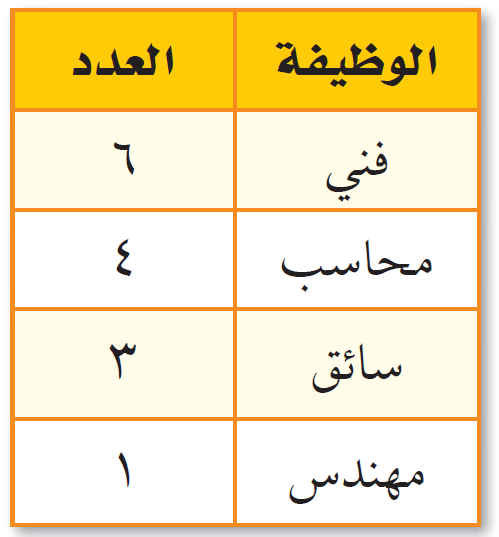 7) لدى عامر 4 غُتر و 6 أثواب و 3 أزواج أحذية فما عدد النواتج الممكنة ؟7) لدى عامر 4 غُتر و 6 أثواب و 3 أزواج أحذية فما عدد النواتج الممكنة ؟7) لدى عامر 4 غُتر و 6 أثواب و 3 أزواج أحذية فما عدد النواتج الممكنة ؟7) لدى عامر 4 غُتر و 6 أثواب و 3 أزواج أحذية فما عدد النواتج الممكنة ؟7) لدى عامر 4 غُتر و 6 أثواب و 3 أزواج أحذية فما عدد النواتج الممكنة ؟7) لدى عامر 4 غُتر و 6 أثواب و 3 أزواج أحذية فما عدد النواتج الممكنة ؟7) لدى عامر 4 غُتر و 6 أثواب و 3 أزواج أحذية فما عدد النواتج الممكنة ؟7) لدى عامر 4 غُتر و 6 أثواب و 3 أزواج أحذية فما عدد النواتج الممكنة ؟7) لدى عامر 4 غُتر و 6 أثواب و 3 أزواج أحذية فما عدد النواتج الممكنة ؟7) لدى عامر 4 غُتر و 6 أثواب و 3 أزواج أحذية فما عدد النواتج الممكنة ؟أ72ب84جـ60د4848484848 8) رمت هند 3 مكعبات أرقام ما احتمال أن يظهر العدد 4 على المكعبات الثلاثة ؟    8) رمت هند 3 مكعبات أرقام ما احتمال أن يظهر العدد 4 على المكعبات الثلاثة ؟    8) رمت هند 3 مكعبات أرقام ما احتمال أن يظهر العدد 4 على المكعبات الثلاثة ؟    8) رمت هند 3 مكعبات أرقام ما احتمال أن يظهر العدد 4 على المكعبات الثلاثة ؟    8) رمت هند 3 مكعبات أرقام ما احتمال أن يظهر العدد 4 على المكعبات الثلاثة ؟    8) رمت هند 3 مكعبات أرقام ما احتمال أن يظهر العدد 4 على المكعبات الثلاثة ؟    8) رمت هند 3 مكعبات أرقام ما احتمال أن يظهر العدد 4 على المكعبات الثلاثة ؟    8) رمت هند 3 مكعبات أرقام ما احتمال أن يظهر العدد 4 على المكعبات الثلاثة ؟    8) رمت هند 3 مكعبات أرقام ما احتمال أن يظهر العدد 4 على المكعبات الثلاثة ؟    8) رمت هند 3 مكعبات أرقام ما احتمال أن يظهر العدد 4 على المكعبات الثلاثة ؟   أبجـد9) عدد النواتج  عند إلقاء قطعة نقود ومكعب أرقام9) عدد النواتج  عند إلقاء قطعة نقود ومكعب أرقام9) عدد النواتج  عند إلقاء قطعة نقود ومكعب أرقام9) عدد النواتج  عند إلقاء قطعة نقود ومكعب أرقام9) عدد النواتج  عند إلقاء قطعة نقود ومكعب أرقام9) عدد النواتج  عند إلقاء قطعة نقود ومكعب أرقام9) عدد النواتج  عند إلقاء قطعة نقود ومكعب أرقام9) عدد النواتج  عند إلقاء قطعة نقود ومكعب أرقام9) عدد النواتج  عند إلقاء قطعة نقود ومكعب أرقام9) عدد النواتج  عند إلقاء قطعة نقود ومكعب أرقامأ4ب12جـ8د363636369) أي مما يأتي لا يعدّ من أسماء الزاوية في الشكل المجاور ؟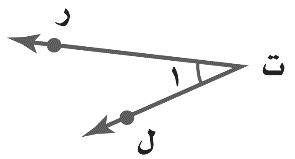 9) أي مما يأتي لا يعدّ من أسماء الزاوية في الشكل المجاور ؟9) أي مما يأتي لا يعدّ من أسماء الزاوية في الشكل المجاور ؟9) أي مما يأتي لا يعدّ من أسماء الزاوية في الشكل المجاور ؟9) أي مما يأتي لا يعدّ من أسماء الزاوية في الشكل المجاور ؟9) أي مما يأتي لا يعدّ من أسماء الزاوية في الشكل المجاور ؟9) أي مما يأتي لا يعدّ من أسماء الزاوية في الشكل المجاور ؟9) أي مما يأتي لا يعدّ من أسماء الزاوية في الشكل المجاور ؟9) أي مما يأتي لا يعدّ من أسماء الزاوية في الشكل المجاور ؟9) أي مما يأتي لا يعدّ من أسماء الزاوية في الشكل المجاور ؟أ   ر ت ل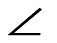 ب          1جـ    ل ت رد           ت ر ل           ت ر ل           ت ر ل           ت ر ل10) ما نوع الزاوية  في الشكل المجاور10) ما نوع الزاوية  في الشكل المجاور10) ما نوع الزاوية  في الشكل المجاور10) ما نوع الزاوية  في الشكل المجاور10) ما نوع الزاوية  في الشكل المجاور10) ما نوع الزاوية  في الشكل المجاور10) ما نوع الزاوية  في الشكل المجاور10) ما نوع الزاوية  في الشكل المجاور10) ما نوع الزاوية  في الشكل المجاور10) ما نوع الزاوية  في الشكل المجاورأمستقيمةبقائمةجـحادةدمنفرجةمنفرجةمنفرجةمنفرجة12) عدد النواتج  عند اختيار حرف من كلمة جبل و حرف علة من كلمة وكيل12) عدد النواتج  عند اختيار حرف من كلمة جبل و حرف علة من كلمة وكيل12) عدد النواتج  عند اختيار حرف من كلمة جبل و حرف علة من كلمة وكيل12) عدد النواتج  عند اختيار حرف من كلمة جبل و حرف علة من كلمة وكيل12) عدد النواتج  عند اختيار حرف من كلمة جبل و حرف علة من كلمة وكيل12) عدد النواتج  عند اختيار حرف من كلمة جبل و حرف علة من كلمة وكيل12) عدد النواتج  عند اختيار حرف من كلمة جبل و حرف علة من كلمة وكيل12) عدد النواتج  عند اختيار حرف من كلمة جبل و حرف علة من كلمة وكيل12) عدد النواتج  عند اختيار حرف من كلمة جبل و حرف علة من كلمة وكيل12) عدد النواتج  عند اختيار حرف من كلمة جبل و حرف علة من كلمة وكيلأ12ب8جـ6د10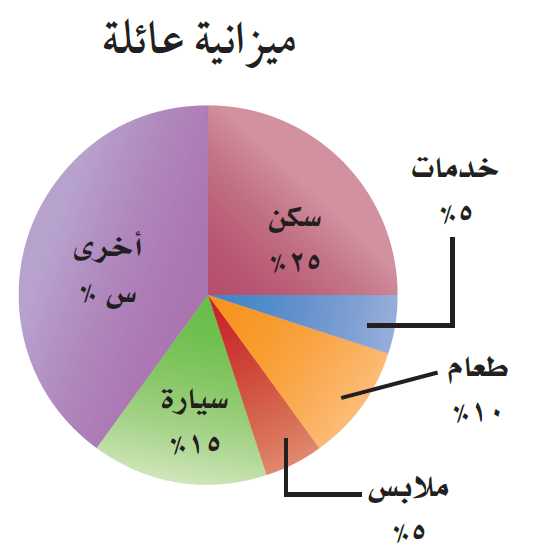 101010 13) أوجد القيمة المجهولة في تمثيل القطاعات الدائرية 13) أوجد القيمة المجهولة في تمثيل القطاعات الدائرية 13) أوجد القيمة المجهولة في تمثيل القطاعات الدائرية 13) أوجد القيمة المجهولة في تمثيل القطاعات الدائرية 13) أوجد القيمة المجهولة في تمثيل القطاعات الدائرية 13) أوجد القيمة المجهولة في تمثيل القطاعات الدائرية 13) أوجد القيمة المجهولة في تمثيل القطاعات الدائرية 13) أوجد القيمة المجهولة في تمثيل القطاعات الدائرية 13) أوجد القيمة المجهولة في تمثيل القطاعات الدائرية 13) أوجد القيمة المجهولة في تمثيل القطاعات الدائريةأ40%ب35%جـ45%د30%30%30%30%14) شكل رباعي فيه ضلعان متوازيان فقط يسمى14) شكل رباعي فيه ضلعان متوازيان فقط يسمى14) شكل رباعي فيه ضلعان متوازيان فقط يسمى14) شكل رباعي فيه ضلعان متوازيان فقط يسمى14) شكل رباعي فيه ضلعان متوازيان فقط يسمى14) شكل رباعي فيه ضلعان متوازيان فقط يسمى14) شكل رباعي فيه ضلعان متوازيان فقط يسمى14) شكل رباعي فيه ضلعان متوازيان فقط يسمى14) شكل رباعي فيه ضلعان متوازيان فقط يسمى14) شكل رباعي فيه ضلعان متوازيان فقط يسمىأمعينبمستطيلجـشبه منحرفدمربعمربعمربعمربعالسؤال الثاني: ضع علامة (   ) أمام العبارة الصحيحة وعلامة ( × )  أمام العبارة الخاطئة :4 درجاتمجموع قياس زوايا الشكل الرباعي 180 ˚ قياس الزاوية في المثلث متطابق الأضلاع يساوي  60˚         يمكن أن يكون في مثلث زاويتان منفرجتانالزاويتان المتتامتان مجموع قياسهما 90 ˚ السؤال الثالث :  أوجد قيمة س في الأشكال التالية :6 درجات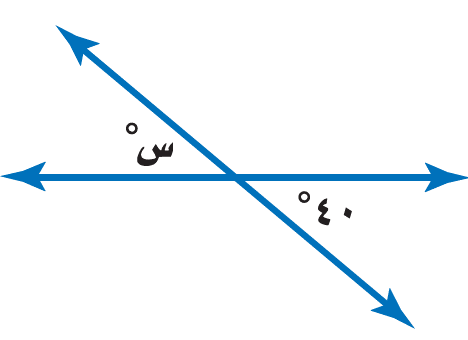 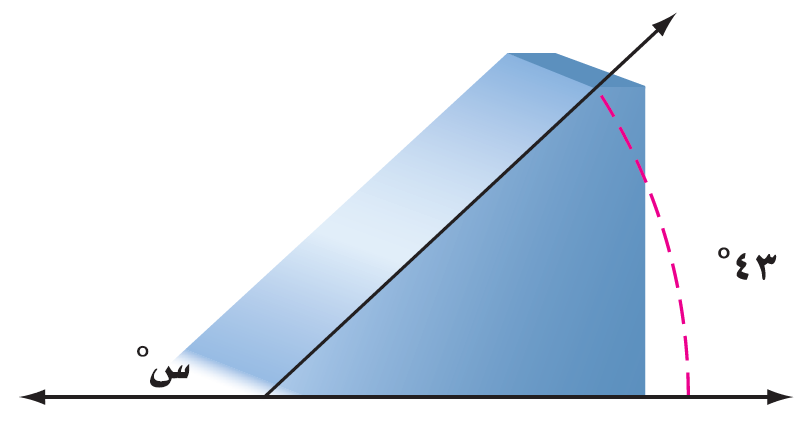 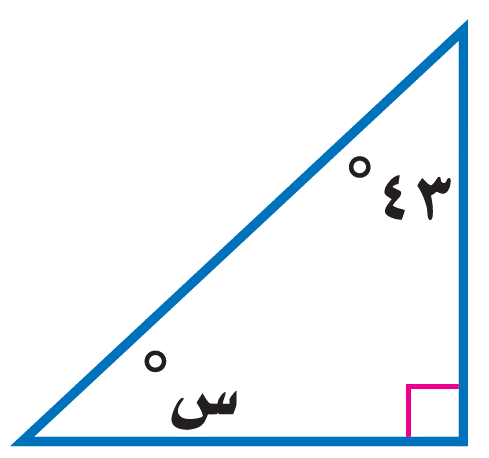 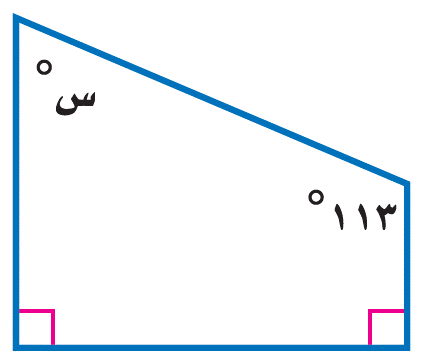 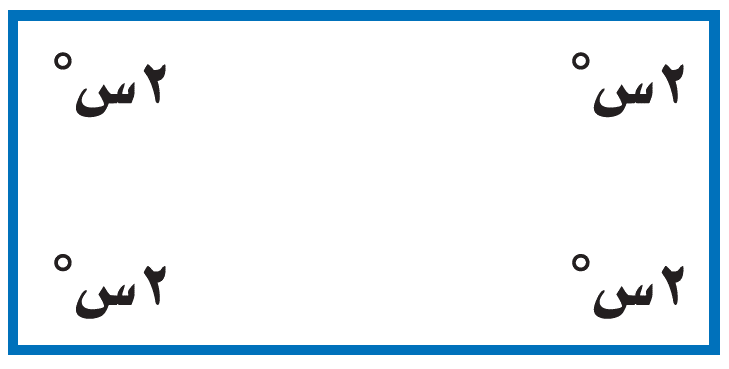 